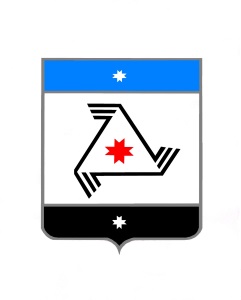                              Р Е Ш Е Н И ЕСовет депутатовмуниципального образования «Балезинский район» «Балезино ёрос» муниципал кылдытэтысь депутатъёслэн КенешсыОб утверждении плана работы контрольно-счетного органа Совета депутатов муниципального образования «Балезинский район» на 2019 год« 13 » декабря 2018 года В соответствии с Положением о контрольно-счетном органе муниципального образования «Балезинский район», утвержденного Советом депутатов муниципального образования «Балезинский район» от 25.08.2016 года № 39-289, Совет депутатов муниципального образования «Балезинский район»     Р Е Ш А Е Т:План работы контрольно-счетного органа Совета депутатов муниципального образования «Балезинский район» на 2019 год утвердить.Председатель Совета депутатовМО «Балезинский район»                                                           Н.В.Бабинцевпос .Балезино13.12.18№28-207                                                                                                                                        Утвержден Решением Совета депутатов                                                                                                                                               МО «Балезинский район» № ________                                                                                                                                                от _______________ г.План  работыконтрольно-счетного органа МО « Балезинский район» на 2019 год       Аудитор КСО МО «Балезинский район»                                       Т.С. Шатунова№п\п                                Наименование  мероприятияСрок исполненияОснование для внесения  в план работы1.Экспертно - аналитические мероприятия1.1Экспертиза проектов нормативных правовых актов, регулирующих бюджетные правоотношения. Подготовка экспертного заключения.По мере поступления Ч.2 ст. 157 БК РФ, п. п.7, п.1 п. 7 ст.8  гл.3 Положения о контрольно-счетном органе МО «Балезинский район»1.2Внешняя проверка годового отчёта об исполнении бюджета за 2018 год муниципального образования «Балезинский район»и подготовка заключения1 кварталмартСт. 264.4 Бюджетного Кодекса РФ, п.3ч2 ст.9 Федерального закона от 07.02.2011 №6-ФЗ «Об общих принципах организации и деятельности контрольно-счетных органов субъектов РФ и муниципальных образований»1.3Внешняя проверка годовых отчетов об исполнении бюджета за 2018 год сельских муниципальных образований в соответствии с заключенными соглашениями 1-2 квартал По мере поступления запросовСт.264.4 БК РФ, п.3 ч.2 ст.9 Закона 6-ФЗ, Соглашения о передаче полномочий по осуществлению внешнего муниципального финансового контроля1.4Подготовка заключения на экспертизу проекта решения Совета депутатов МО «Балезинский район» №         .12.2018 г.   «О бюджете муниципального образования «Балезинский район» на 2019 год и на плановый период 2020-2021 годов»ноябрьЧ.2 ст. 157 БК РФ,  п. п.2,  п.1, ст. 8,  гл.3  Положения о контрольно-счетном органе МО «Балезинский район»	1.5Подготовка заключения по проекту решения о бюджете МО«Балезинский район» на 2020 год и плановый период 2021 - 2022 годы. ноябрьЧ.2 ст.157 БК РФ, п. п. 2,  п.1, ст.8, гл.3 Положения о контрольно-счетном органе МО «Балезинский район»1.6Подготовка заключения на экспертизу проекта решения Совета депутатов поселений «О бюджете муниципального образования «______________» на 2019 год и на плановый период 2020-2021 годов»4 квартал по мере поступленияЧ.2 ст. 157 БК РФ,  п. п.2,  п.1, ст. 8,  гл.3  Положения о контрольно-счетном органе МО «Балезинский район»2.Контрольная деятельность2.1 Проверка целевого и эффективного использования  средств бюджета муниципального образования «Балезинский район» на реализацию муниципальной программы «Развитие культуры на 2015-2020 годы», в части подпрограммы «Организация библиотечного обслуживания населения» за 2017-2019 года1 кварталп. 5  ч.2  ст. 9 Закона 6-ФЗ  «Об общих принципах организации и деятельности контрольно-счетных органов субъектов РФ и муниципальных образований»		2.2 Проверка финансово-хозяйственной деятельности, законности и эффективности использования   средств бюджета муниципальным казенным учреждением «Балезинский детский дом» в части расходов на организацию и проведение мероприятий по предоставлению мер социальной поддержки детям сиротам и детям, оставшимся без попечения родителей  (проверка проводится совместно с контрольно-ревизионным сектором Администрации МО «Балезинский район) за 2017-2019 года 2 квартал п. 5  ч.2  ст. 9 Закона 6-ФЗ  «Об общих принципах организации и деятельности контрольно-счетных органов субъектов РФ и муниципальных образований»	2.3	  Проверка законности и результативности расходования бюджетных средств, выделенных в 2017-2018 годах и за истекший период 2019 года на строительство и реконструкцию автомобильных дорог в сельской местности (развитие сети автомобильных дорог, ведущих к общественно значимым объектам сельских населенных пунктов, объектам производства и переработки сельскохозяйственной продукции) 3 кварталСовместная проверка Государственным контрольным комитетом Удмуртской Республики.  Ст. 18 Положения о контрольно-счетном органе МО «Балезинский район»2.4Проверка законности и эффективности использования средств, выделенных Администрации МО «Балезинский район» на подготовку к отопительному периоду  2017-2019  годов 4 кварталп. 5  ч. 2  ст.9  Закона 6-ФЗ «Об общих принципах организации и деятельности контрольно-счетных органов субъектов РФ и муниципальных образований»2.5Проведение внеплановых контрольных мероприятий по обращениям (запросам) Главы муниципального образования «Балезинский район», Председателя Совета депутатов муниципального образования «Балезинский район»В течение года по мере поступления запросовП. 3 ст. 9 Закона 6-ФЗ «Об общих принципах организации и деятельности контрольно-счетных органов субъектов РФ и муниципальных образований»Ст.11 Положения о контрольно-счетном органе МО «Балезинский район»                       3.Методическая и текущая деятельность  3.1Формирование и утверждение плана   работы контрольно-счетного органа на 2020 годдекабрь 2019 Закона 6-ФЗ «Об общих принципах организации и деятельности контрольно-счетных органов субъектов РФ и муниципальных образований», ст.11  Положения о контрольно-счетном органе МО «Балезинский район» 3.2Участие в семинарах, коллегиях, совещаниях и собраниях Совета контрольно - счетных органов Удмуртской РеспубликиВ течениегодаСт.18 Положения о контрольно-счетном органе МО «Балезинский район»3.3 Участие в работе сессий и комиссий Совета депутатов МО «Балезинский район» по бюджетно-финансовым и иным вопросам,  относящимся компетенции КСО В течение годаСт. 18 Положения о контрольно-счетном органе МО «Балезинский район»3.4Изучение нормативно-правовых актов, нормативно-методических документовВ течениегода3.5Подготовка и представление в Совет депутатов МО «Балезинский район» отчета о деятельности КСО за 2018 годфевральСт.13 Положения о контрольно-счетном органе МО «Балезинский район»3.6Подготовка и составление квартальных отчетовянварь, апрель,июль,октябрьСт.13 Положения о контрольно-счетном органе МО «Балезинский район»3.7Размещение в сети Интернет результатов экспертно-аналитических, контрольных мероприятийВ течениегодаСт.19 Положения о контрольно-счетном органе МО «Балезинский район», утвержденного решением Совета депутатов МО «Балезинский район» от 25.08.2016 года № 39-289